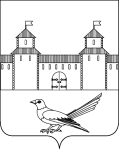 от   26.03.15    №  69-п        В соответствии с Бюджетным кодексом РФ, Федеральным законом № 131-ФЗ от 06.10.2003 г. «Об общих принципах организации местного самоуправления в Российской Федерации»,  Постановлением администрации города Сорочинска Оренбургской области от 21.08.2013 г.  № 248-п  «Об утверждении Положения о порядке разработки, утверждения и реализации муниципальных программ города Сорочинска Оренбургской области»,  статьями 31, 34 Устава муниципального образования город Сорочинск Оренбургской области, администрация  города Сорочинска Оренбургской области постановляет:       1. Внести    в постановление администрации  города Сорочинска Оренбургской области от   11.10.2013 года   № 318-п  «Об утверждении муниципальной   программы «Развитие    жилищного   строительства  в  городе  Сорочинске  2014-2017годы» в редакции  постановлений  администрации   города  Сорочинска Оренбургской области  от   20.12.13 г. 446-п,  от 15.04.14 г. № 143-п,  от  25.06.2014 г.  № 219-п,  от 13.08.2014 г. №281-п,  от  10.10.2014г.  № 367-п, от   26.12.14    №  487-п    следующие изменения:          1.1. В паспорте  Муниципальной программы города Сорочинска  «Развитие     жилищного строительства  в городе Сорочинске   на  2014-2017 годы» Раздел «Объемы  и источники финансирования муниципальной программы (тыс. руб.) с разбивкой по годам и подпрограммам» изложить в следующей редакции: «Общий объем финансирования программы на 2014-2018 г. составляет  294969,2 тыс. руб.  В том числе: средства Фонда содействия реформированию жилищно-коммунального хозяйства  –  124 894,4 тыс. руб. средства областного бюджета  –  118 389,0 тыс. руб.средства городского бюджета  –  39 581,5 тыс. руб. средства федерального бюджета - 12104,3 тыс. руб.В том числе по годам: 2014 год – 179 105,5 тыс. руб. 2015 год – 102 886,3  тыс. руб. из них 34152,4 тыс. руб. неизрасходованный остаток средств городского бюджета  по этапу 2014 года направленный на реализацию этапа программы  в 2015 году  и учтенный в мероприятиях 2014 года2016 год – 15 828,0 тыс. руб. 2017 год – 15 900,9 тыс. руб. 2018 год – 15 400,9 тыс. руб.   В том числе по подпрограммам: «Развитие  системы  градорегулирования   города Сорочинска»  на  2014-2018 годы – 9 240,0 тыс. руб.  «Комплексное освоение и развитие территорий  в целях жилищного строительства в городе Сорочинске  на 2014-2018 годы»  - 8 008,2 тыс. руб. «Переселение  граждан  города  Сорочинска  из аварийного жилищного фонда» на 2014-2017 годы – 209 269,0 тыс. руб. «Реконструкция, модернизация, капитальный  ремонт и содержание муниципального жилищного  фонда в городе Сорочинске на 2014-2018 годы» - 1 518,0 тыс. руб. «Обеспечение жильем молодых семей в городе Сорочинске» на 2014-2018 годы" – 16 234,9 тыс. руб. «Меры по реализации демографической политики на территории муниципального образования город Сорочинск   в 2014 - 2018 годах» - 50699,1 тыс. руб.»       1.2.  В абзаце 3  раздела 6. «Оценка социально-экономической эффективности программы» после слова «переселить»  число «774» заменить на число «781»  далее по тексту;       1.3.  В приложении № 1 муниципальной программы: «Развитие  жилищного строительства  в городе Сорочинске   на  2014-2017 годы» Целевые индикаторы    эффективности реализации муниципальной программы: «Развитие  жилищного строительства  в городе Сорочинске   на  2014-2017 годы» строки  11,12 изложить в следующей редакции:   159*   непереселенные   граждане  по этапу 2014 года планируемые к переселению в 2015 году  и  учтенные в мероприятиях 2014 года 2,449**   объём аварийного жилья по этапу 2014 года планируемый  к  ликвидации   в  2015 году  и учтенный в мероприятиях 2014 года     1.4. В приложении №2  к   муниципальной  программы:  «Развитие  жилищного строительства  в городе Сорочинске   на  2014-2016 годы»  Перечень основных мероприятий муниципальной программы  «Развитие  жилищного строительства  в городе Сорочинске   на  2014-2017 годы» строки 6  и  «Всего»  изложить в следующей редакции:      4009,1* неизрасходованный остаток средств городского бюджета  по этапу 2014 года направленный на реализацию этапа программы  в 2015 году  и учтенный в мероприятиях 2014 года 30143,3** неизрасходованный остаток  иных средств  по этапу 2014 года направленный на реализацию этапа программы  в 2015 году   и учтенный в мероприятиях 2014 года      1.5. В паспорте  Подпрограммы  «Переселение   граждан  города Сорочинска из  аварийного жилищного   фонда»    на   2014-2017  годы    муниципальной    программы:  «Развитие  жилищного  строительства   в  городе  Сорочинске    на   2014-2017  годы»  раздел «Основные целевые индикаторы и показатели подпрограммы»  изложить в следующей редакции:«-объем ликвидированного аварийного жилья составит 14, 315 тыс. кв.метров;- доля аварийного жилья в жилищном фонде составит 0,19 процента от общей площади жилищного фонда»       1.6. В паспорте  Подпрограммы  «Переселение   граждан  города Сорочинска из  аварийного жилищного   фонда»    на   2014-2017  годы    муниципальной    программы:  «Развитие  жилищного  строительства   в  городе  Сорочинске    на   2014-2017  годы»  раздел «Объемы  и источники финансирования  подпрограммы (тыс. руб.) с разбивкой по годам»  изложить в следующей редакции: «Общий объем финансирования по подпрограмме – 209269,0 тыс. руб., в том числе: средства Фонда- 124894,4 тыс. руб.; средства областного бюджета – 71 059,3 тыс. руб.;   средства местного бюджета – 13 315,3 тыс. руб. в том числе по годам: на 2014 год:– 155 306,9 тыс. руб., в том числе: средства Фонда- 72 932,3 тыс. руб.; средства областного бюджета – 71 059,3 тыс. руб.; средства местного бюджета –  11 315,3 тыс. руб. на  2015 год: - 87214,5 тыс. руб.  - в том числе: средства Фонда- 54545,5 тыс. руб.: из них 2583,4 тыс. руб. неизрасходованный остаток средств по этапу 2014 года направленный на реализацию этапа программы  в 2015 году  и учтенный в мероприятиях 2014 года- средства областного бюджета – 27559,9 тыс. руб. из них: 27559,9 тыс. руб. неизрасходованный остаток средств по этапу 2014 года направленный на реализацию этапа программы  в 2015 году  и учтенный в мероприятиях 2014 года  – средства местного бюджета –5109,1 тыс. руб. из них: 4009,1  неизрасходованный остаток средств по этапу 2014 года направленный на реализацию этапа программы  в 2015 году  и учтенный в мероприятиях 2014 года  на 2016 год: – средства местного бюджета – 400,0 тыс. руб. на 2017 год: – средства местного бюджета – 500,0 тыс. руб».          1.7. В паспорте  Подпрограммы  «Переселение   граждан  города Сорочинска из  аварийного жилищного   фонда»    на   2014-2017  годы    муниципальной    программы:  «Развитие  жилищного  строительства   в  городе  Сорочинске    на   2014-2017  годы»  раздел «Ожидаемые результаты реализации подпрограммы»  изложить в следующей редакции:      «Приобретение у застройщиков не менее  13 671,24 кв. метра жилой площади, в том числе: по этапу 2013 года - 2 193,54 кв. метра;по этапу 2014 года – 3 686,50 кв. метра; по этапу 2015 года – 3 341,64 кв. метра; по этапу 2016 года – ; по этапу 2017 года – . Выкуп  жилых  помещений  у собственников  жилых  помещений  не менее  644,7 кв. метров в том числе: по этапу  2014 года  -    342,2 кв. метра; по этапу  2015 года   -   302,5 кв. метров. Переселение в 2014-2017годах: -781 граждан    из  56 многоквартирных аварийных жилых домов, признанных в установленном порядке аварийными до 1 января 2012 года».       1.8.  В абзаце 1  раздела 4. «Ресурсное  обеспечение  подпрограммы» после слова «составит»  число «157 306,9» заменить на число «209269,0»  далее по тексту.         1.9.   Абзац 3 раздела 6. « Механизм переселения граждан из аварийного жилищного фонда» изложить в следующей редакции: «Если гражданин является собственником изымаемого жилого помещения по соглашению с ним в соответствии со ст. 32 Жилищного кодекса РФ взамен изымаемого жилого помещения ему предоставляется другое жилое помещение с зачетом его стоимости в выкупную цену. Состав семьи и другие обстоятельства, влияющие на улучшение жилищных условий, не учитываются. Если гражданин является собственником изымаемого жилого помещения и изъявит желание об  улучшении своих  жилищных условий, то по соглашению с ним в соответствии со ст. 32 Жилищного кодекса РФ взамен изымаемого жилого помещения ему предоставляется другое жилое помещение с зачетом его стоимости в выкупную цену. Разницу между стоимостью  предоставляемого помещения и выкупной  ценой  изымаемого помещения  оплачивает  собственник  аварийного жилья. Если  гражданин  является  собственником  изымаемого  жилого  помещения, по соглашению  с ним  изъятие   жилого  помещения  может  осуществляться  путем  выкупа  жилого  помещения.       1.10. В абзаце 2  раздела 7. «Оценка социально-экономической эффективности подпрограммы» после слова «переселено»  число «774» заменить на число «781»  далее по тексту.         1.11. Приложение 1  к подпрограмме «Переселение граждан      города Сорочинска из аварийного     жилищного фонда» на 2014-2017 годы»              муниципальной программы «Развитие  жилищного строительства в городе Сорочинске   на  2014-2018 годы»  «Планируемые показатели выполнения подпрограммы «Переселение граждан города Сорочинска из аварийного жилищного фонда» на 2014-2017 годы»  изложить в следующей  редакции:        2449**   объём аварийного жилья по этапу 2014 года планируемый  к  ликвидации   в  2015 году  и учтенный в мероприятиях 2014 года        1.12. Приложение 2  к подпрограмме «Переселение граждан      города Сорочинска из аварийного     жилищного фонда» на 2014-2017 годы»              муниципальной программы «Развитие  жилищного строительства в городе Сорочинске   на  2014-2018 годы»  «Перечень основных мероприятий по реализации подпрограммы: «Переселение граждан города Сорочинска из аварийного жилищного фонда» на 2014-2017 годы»  изложить в следующей  редакции:Примечание: ГБ - средства городского бюджета, ИС - иные средства.4009,1* неизрасходованный остаток средств городского бюджета  по этапу 2014 года направленный на реализацию этапа программы  в 2015 году  и учтенный в мероприятиях 2014 года 30143,3** неизрасходованный остаток  иных средств  по этапу 2014 года направленный на реализацию этапа программы  в 2015 году   и учтенный в мероприятиях 2014 года       1.13. Приложение 3  к подпрограмме «Переселение граждан      города Сорочинска из аварийного     жилищного фонда» на 2014-2017 годы»  муниципальной программы «Развитие  жилищного строительства в городе Сорочинске   на  2014-2018 годы»  «Важнейшие целевые индикаторы и  показатели эффективности реализации Подпрограммы «Переселение граждан города Сорочинска из аварийного жилищного фонда» на 2014-2017 годы»  изложить в следующей  редакции:         159*   непереселенные   граждане  по этапу 2014 года планируемые к переселению в 2015 году  и  учтенные в мероприятиях 2014 года 2,449**   объём аварийного жилья по этапу 2014 года планируемый  к  ликвидации   в  2015 году  и учтенный в мероприятиях 2014 года    2. Контроль за исполнением настоящего постановления возложить на заместителя главы администрации города Сорочинска по оперативному управлению муниципального хозяйства А.А.  Богданова.        3. Установить, что настоящее постановление вступает в силу со дня его подписания   и      подлежит  официальному  опубликованию.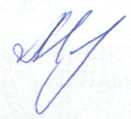 Глава администрации города Сорочинска       		                                                                                Т.П. МелентьеваРазослано: в дело,  прокуратуре,  ОАГ,  отдел экономики,  финансовый отдел, отдел по управлению имуществом и земельным отношениям, отдел ЖКХ, благоустройства, дорожного и транспортного хозяйства, специалисту по работе с молодежью, Вагановой Е.В., информационный бюллетень. Администрация города Сорочинска Оренбургской областиП О С Т А Н О В Л Е Н И Е О внесении  изменений  в  постановление  администрации  города  Сорочинска  Оренбургской области   от     11.10.2013    года № 318-п «Об утверждении муниципальной  программы «Развитие     жилищного    строительства в  городе  Сорочинске  на  2014-2017 годы» в редакции постановлений администрации  города Сорочинска Оренбургской области  от 20.12.13 г. 446-п,  от 15.04.14 г. № 143-п, от  25.06.2014 г. № 219-п, от 13.08.2014 г. №281-п, от  10.10.2014г.  № 367-п, от   26.12.14    №  487-п№ п/пЦелевой  индикаторЕд.изм. Исходные показатели 2012 годаВ том числе по годамВ том числе по годамВ том числе по годамВ том числе по годам№ п/пЦелевой  индикаторЕд.изм. Исходные показатели 2012 года201420152016201711Количество переселенных граждан   человек85340159*19924212Объём ликвидированного аварийного жильятыс. кв. метров2, 1936,2742,449*3,594,449№ п/пМероприятие программыСрокСрокИсполнительКод бюджетной классификацииОбъем финансирования, тыс. руб.Объем финансирования, тыс. руб.Объем финансирования, тыс. руб.Объем финансирования, тыс. руб.Объем финансирования, тыс. руб.Объем финансирования, тыс. руб.Объем финансирования, тыс. руб.Объем финансирования, тыс. руб.Объем финансирования, тыс. руб.Объем финансирования, тыс. руб.Объем финансирования, тыс. руб.Объем финансирования, тыс. руб.№ п/пМероприятие программыначала реализацииокончания реализацииИсполнительКод бюджетной классификацииВсего за 2014 - 2018годыВсего за 2014 - 2018годыВ том числе по годамВ том числе по годамВ том числе по годамВ том числе по годамВ том числе по годамВ том числе по годамВ том числе по годамВ том числе по годамВ том числе по годамВ том числе по годам№ п/пМероприятие программыначала реализацииокончания реализацииИсполнительКод бюджетной классификацииВсего за 2014 - 2018годыВсего за 2014 - 2018годы2014 год2014 год2015 год2015 год2016 год2016 год2017 год2017 год2018 год2018 год№ п/пМероприятие программыначала реализацииокончания реализацииИсполнительКод бюджетной классификацииГБИСГБИСГБИСГБИСГБИСГБИС6.Переселение граждан из ветхого и аварийного жилья2014г2017гАдминистрация  г. Сорочинска711 0501 23 5 0000 00013315,3195953,711315,3143991,65109,1 вт.ч. 4009,1*82105,4 вт.ч 30143,3**400500ВсегоВсегоВсегоВсегоВсего39581,5255387,714981,5164124,010384,1 вт.ч. 4009,1*92 502,2 вт.ч 30143,3**6175965362759625,957759625,9№ п/пНаименование   МОРасселенная площадьРасселенная площадьРасселенная площадьРасселенная площадьРасселенная площадьРасселенная площадьКоличество расселенных помещенийКоличество расселенных помещенийКоличество расселенных помещенийКоличество расселенных помещенийКоличество расселенных помещенийКоличество расселенных помещенийКоличество переселенных жителейКоличество переселенных жителейКоличество переселенных жителейКоличество переселенных жителейКоличество переселенных жителейКоличество переселенных жителей№ п/пНаименование   МО.....Всего.....Всего.....Всего№ п/пНаименование   МОкв.мкв.мкв.мкв.мкв.мкв.мед.ед.ед.ед.ед.ед.чел.чел.чел.чел.чел.чел.1234567891011121314151617181920Итого  МО г.Сорочинск по программе6274,242449*3592,144 449,5614 315,948450741023101821591992427812013 год2193,542193,54535391912014 год4080,72449*4080,7315081911592502015 год3592,143592,1474741991982016 год3 307,203 307,2070701541542017 год1 142,361 142,3632328888№п/пМероприятияСрокСрокИсполнительКод бюджетной классификацииОбъем финансирования, тыс.руб. Объем финансирования, тыс.руб. Объем финансирования, тыс.руб. Объем финансирования, тыс.руб. Объем финансирования, тыс.руб. Объем финансирования, тыс.руб. Объем финансирования, тыс.руб. Объем финансирования, тыс.руб. Объем финансирования, тыс.руб. Объем финансирования, тыс.руб. №п/пМероприятияначалареализацииокончания реализацииИсполнительКод бюджетной классификацииВсего за 2014-2017Всего за 2014-2017В том числе по годамВ том числе по годамВ том числе по годамВ том числе по годамВ том числе по годамВ том числе по годамВ том числе по годамВ том числе по годам№п/пМероприятияначалареализацииокончания реализацииИсполнительКод бюджетной классификацииВсего за 2014-2017Всего за 2014-201720142014201520152016201620172017№п/пМероприятияначалареализацииокончания реализацииИсполнительКод бюджетной классификацииГБИСГБИСГБИСГБИСГБИС1Приобретение жилья на первичном и  вторичном рынке,  строительство жилых помещений20142017Администрация г. Сорочинска711 0501 23 5 4007 4148623,4195953,78623,4143991,64009,1*51962,130143,3**2Приобретение жилья на первичном и  вторичном рынке,  строительство жилых помещений (дополнительные метры)20142017Администрация г. Сорочинска711 0501 23 5 4007 414711 0501 23 5 4007 4102391,91145,02391,9708,0177,0260,03Техническое обследование аварийных домов, определение выкупной стоимости жилых помещений 20142017Администрация г. Сорочинска711 0501 23 5 7021 244711 0501 23 5 7021 240100,0150,0100,0100, 050, 0-4Расходы по содержанию муниципального аварийного жилья (инженерные сети)20142017Администрация г. Сорочинска711 0501 23 5 7021 240170,060,070,040,05Снос аварийных домов20142017Администрация г. Сорочинска711 0501 23 5 7021 244711 0501 23 5 7021 240200,0415,0200,0192, 083, 0160,06Снятие с учета зданий, сооружений (списание)20142017Администрация г. Сорочинска711 0501 23 5 7021 244711 0501 23 5 7021 24090,040, 020, 040, 0ИТОГО13315,3195953,711315,3143991,65109,1 вт.ч. 4009,1*82105,4вт.ч.30143,3**400,0500,0№п/пЦелевой индикаторЕдиница измеренияИсходные показатели 2012 года             Показатели эффективности реализации                                Подпрограммы             Показатели эффективности реализации                                Подпрограммы             Показатели эффективности реализации                                Подпрограммы             Показатели эффективности реализации                                Подпрограммы№п/пЦелевой индикаторЕдиница измеренияИсходные показатели 2012 года2014 год2015 год 2016 год2017 год1.Количество переселенных гражданчеловек85340159*1992422.Объём ликвидированного аварийного жильятыс. кв. метров2, 1936,2742,449*3,594,4493.Доля аварийного жилья в многоквартирном жилищном фондепроцентов от общей площади жилищного фонда2,151,810,750,390,193.процентов от числа квартир в многоквартирном фонде3,47 2,131,080,750,59